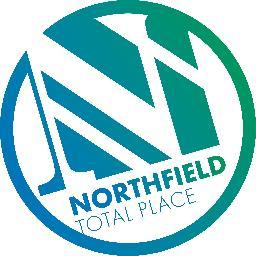 Northfield Total PlaceLocality Partnership Board MeetingNORTHFIELD ACADEMY Wednesday 13th December 2017 9.30am – 11amM I N U T E S   Present:  Apologies:1     Welcome and IntroductionsHelen offered to Chair the meeting in Kay Diack’s absence. She welcomed all to the Locality Partnership Board meeting and everyone introduced themselves. 2     ApologiesApologies were given by: Derek Bain, Mike Melvin, Garry McNulty, Vickie Wood, Bert Donald and Kay Diack.3     Minutes of the Previous Meeting Accepted as a record of true and accurate minutes. 4     Matters arising – Action TrackerAli Dow referred to a previous meeting item regarding school based police officers being reduced and asked if funding was going to continue? Councillor Jackie Dunbar had been told nothing had been decided yet and it was all to do with funding. Inspector Karen Main reiterated that they would continue to be supportive.Circles of Community – Fiona Gray advised the first meeting has been held with Louise McCafferty, Mastrick, Summerhill and Sheddockley Community Council - they are interested in starting up in Mastrick, Vickie Wood who is keen on something to help families with children with additional support needs like an informal circle and Fran Smith, Development Worker. They are looking into using the Len Ironside Centre. To be a ‘Test of Change’ it needs to be specific and able to show progress or lack of it.	                                                                                ACTION    : Fiona Gray to continue with progressCommunity Notice Boards – Shop has agreed to put up notices as putting storyboards around the park has not been progressed– right now laminated posters being used.How can unpaid workers help in our community? – Not straightforward as in some cases need guidance and supervision – continue to think of possible projects.								                                              ACTION  : ALLRedevelopment of Byron Square – No meetings as yet. Looking to get a masterplan for whole area but due to size may take a few years – it’s in the Locality Plan. ACTION  : Meetings to be set upPupil Equity Fund – Kay Diack and Helen Graham meet with Head teacher Gillian Graham (Manor Park School) looking to get young people involved in finding out which games are age suitable yet still challenging. Leaflet will be made and distributed to families. RGU student in January will work with young people to find alternatives. Karen Main suggested Northfield Action Youth Group may have funding available which may link to this. To make it a ‘Test of Change’ will put out questionnaires at start of project then again six months later to see if any impact.5     British Red Cross– Connecting CommunitiesCesar Garcia (Community Connector – Aberdeen) handed out leaflets and gave short talk about the work they do, which has only been running since August 2017. He encouraged people to refer anyone they believed may need the service or would be willing to volunteer.  		                            ACTION   : Keep in mind for referrals and potential volunteers - ALL6     Governance - Carry forward7     Tests of ChangeKay Diack had invited Nicola Torrance to give a short talk about our ‘Locality Voice’, more locally relevant than the citywide ‘City Voice’. A quarterly questionnaire will be made specific for our area to encourage everyone to respond and give a good representation across ages and gender. SHMU was suggested as a good way to publicise the questionnaire online but paper copies will also be available to fill out.  Arthur Forbes suggested a talk on SHMU as their last survey showed they reached 39000 regular listeners.        ACTION  : All to consider about what we as a community think is important in our area.Cat Govan was invited by Kay Diack to give a short talk on ‘Alcohol and Drugs Action’ (ADA). They are     hoping to pull together a 12 week pilot aimed at 12 – 14 year olds who are at risk of exclusion, are troubled or have other issues. The scheme will be in conjunction with Aberdeen Football Club Community Trust (AFCTC) and will include activities such as football, dance and crafts with the chance of a graduation ceremony held at Pittodrie Stadium for children and parents. Ali Dow said Northfield Academy happy to put forward names of those who may be in need. Helen Graham interested if there is a chance of drop in sessions at MCP@the Hub as well as training for some of her staff. At present there is also themed monthly information sessions open to all through their website. To check you receive email information, contact fraser.hoggan@nhs.net 8     Jobs FairDate has been set as 23rd January from 2.30pm; this will be a priority for 3rd year students with another session starting at 5pm – 7pm that will be open to all. There will be lots of employer stalls available (list to follow) as well as 3rd year pupils being trained as ambassadors going into primary schools to speak to the younger pupils. Helen Graham asked if it would be worthwhile contacting Eleanor Sheppard, Inclusion Implementation Manager, Education and Children's Services, Aberdeen City Council about getting a stall for information on nursery nursing and early years practitioners training.ACTION  : Ali Dow will email out a list of those attending so far and will contact Eleanor Sheppard about having a stall at the event.9     AOCB Fiona Gray – Child Poverty statistics on the front of the easy read version of the Locality Plan was taken from ‘Locality 2 Strategic Assessment’ – see link:   http://communityplanningaberdeen.org.uk/strategic-assessment-and-dashboard/ , which in turn is taken from the SMID data.Helen Graham - Middlefield Community Project (MCP) have applied for money to give children a meal, however lots don’t eat healthily even when given the choice. Does Aberdeen City Council have a team that looks into benefits and how, if salaries rise even slightly, it can mean drastic cuts to money and leave people worse off even when working? Arthur Forbes reiterated that this is also what happens with carers.Elisabeth Barry - Described of how in the Mastrick Housing office, the only way to pay your rent there is via one automatic machine. This causes long queues and waiting times as it’s not straightforward to use for everyone and many people pay on the due date. It brings up the question of safety with a lot of people crossing from the Post Office to the housing office with large amounts of money at a predictable time. Also, for some of the more vulnerable people, this may be the only time to get to chat to someone; this option has now been taken away from them.  Had anyone been consulted about this?12     Date of next meetingWednesday 31st January at 9.30am – 11.30am, Northfield Academy.NameTitle/AgencyBert DonaldResident, Chair of Mastrick Community CouncilDerek BainPolice Constable – Police ScotlandGarry McNultyResident, NorthfieldKay DiackLocality Manager, Aberdeen City CouncilMike MelvinResident, ACVOVickie WoodResident, Vice Chair of Mastrick Community CentreWilma CollieResident, HeathryfoldCllr Gordon GrahamCouncillor, Aberdeen City Council